Дом за смештај и негу старих лица „Прокупље“                                                                                                                      Адреса: Арсенија Чарнојевића 51, 18400 Прокупље                                           ЖР:84022066755; ПИБ:100413582; МБ:07345925; Шифра делатности:87.30 Тел. 027/321-344; Факс – 027/329-517; Email:prokupljedsn@minrzs.gov.rs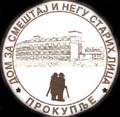 ИСПРАВКА КОНКУРСНЕ ДОКУМЕНТАЦИЈЕ ЗА ЈАВНУ НАБАВКУ ДОБАРА                                                               ЈН БР.2-Д/МВ-16 НАБАВКА СРЕДСТАВА ЗА ОДРЖАВАЊЕ ХИГИЈЕНЕСвим понуђачима, који ће преузети конкурсну документацију за јавну набавку добара ЈН бр. 2-Д/МВ-16  Набавка средстава за одржавање хигијене, објављујем исправку у тексту конкурсне документације и то:На страни 10. Конкурсне документације, у обрасцу Спецификација средстава за одржавање хигијене, у колони врста добара, врше се текстуалне измене под доле наведеним следећим редним бројевима, тако да нови текст гласи:„27. Салвета  једнослојна, 100% целулоза, димензија од 30х33 до 33х33 цм, паковање 100/1,34. Тоалетни папир у листићима, једнослојни, 100% целулоза, бели, паковање 100/1,52. Сложиви убрус за руке, двослојни, димензије развијеног убруса најмање 220х220 мм, паковање најмање 200 комада у клипу, граматуре папира минимум 18 гр/цм 3,54.Течни детерџент за машинско суђе 25 кг , типа Винтерхалтер 8400 или одговарајуће.“-      На страни 4. У Поглављу IV, подпоглављу 2. Услови за учешће у поступку јавних набавки из чл 76. Закона под ред. бр. 2.1. додаје се тачка 4) која гласи:„4)  Додатни  услов за учешће у јавној набавци који се доставља у склопу понуде и обавезан је део понуде су: - Атест о здравственој исправности за производе на позицијама: 2, 8, 11, 12, 14, 19,20, 23, 27, 30, 34, 35, 36, 38, 39, 41, 50, 52, 54, 55 и 56,- Извештај о граматури папира за производе на позицијама 34 и 52,- Безбедносни лист за производе на позицијама: 3, 4, 6, 21, 22, 29, 32, 47, 49, 54 и 55.“Овом исправком, продужава се рок за подношење понуда до 10. јуна 2016.године и сви рокови се померају за четири дана. У осталом тексту нема Конкурсне документације нема измена.Комисија за јавну набавку		